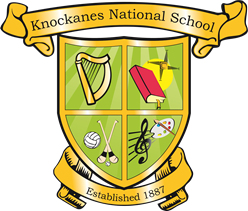 Family Note 6 (18th January ’24)Dear parents,Below are some dates and points of information for you this week:Dates for your diaries:Sacramental dates: Parish Confirmation: Thursday, 11th April at 3:30pm.First Holy Communion: Saturday, 11th May @ 10:30am. Music Lessons with Henry: A gentle reminder that the fee for this term is €8 and can be sent to your child’s class teacher as soon as possible. (1st-6th Classes).Local Coffee Morning: All pupils, staff and families are invited to support Glenflesk Community Defibrillator Group at their coffee morning in The Kerry Way from 10:30-11:30am. We are grateful that we will receive a First Aid Bag worth €100 for our school. Live music and a raffle will take place also. Catholic Schools Week: We look forward to celebrating Catholic Schools Week from next Monday, 22nd January For Catholic Schools Week, we will contemplate our schools as communities of service under the following themes:Service in Our Community of FriendsService in Our School CommunityService in Our Family CommunityService in Our Local CommunityService in Our Faith CommunityWe will hold a prayer service for pupils and staff at the Grotto on Friday, 26th. This is an important week for our school community to be mindful of our Catholic Ethos and reflect upon these themes making use of reflection on prayer, action, student voice, and concern for our common home. Pupil Stationary & Belongings: We ask that all pupils come to school each day fully equipped with the stationary they need for the day – pencils, erasers, rulers, pens for Senior Classes (felt tip), colours (pencils/ Twistables/ crayons etc.). Markers and Sharpies are not advisable in the younger classes. Please check your child’s pencil case/ school bag to make sure they have what they need for their school day. Class teachers will send a class stationary list via Aladdin as a reminder over the coming days. Thank you. Child Safeguarding Statement & Annual Review: Our Board of Management have ratified our Child Safeguarding Statement and have completed our Annual Review of same at our most recent meeting. This is available for your reference on our school’s website: https://www.knockanesns.ie/policies Thanking you for your continued support,L O Sullivan (Principal)Saturday & Sunday3rd & 4th FebruaryConfirmation Enrolment Masses for pupils in 5th & 6th Classes(pupils can choose to attend either of the Masses – 6pm in Glenflesk or 11am in Barraduff)Monday, 5th FebCLOSED ~ Bank Holiday ~ St. Brigid’s DayTuesday, 13th Feb1:30pm FINISH for ALL pupils ~ Term 2 Staff MeetingFriday, 8th MarchCLOSED ~ Referendum 